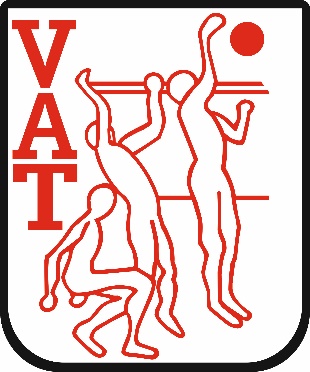 Alleen SAMEN krijgen we Corona onder controleIn dit protocol worden de coronamaatregelen beschreven die gelden in sporthal MFC Kloosterhof op het moment dat volleybalvereniging VAT hier de gebruiker van is. Heb je vragen over dit document dan kan je deze stellen via secretariaat@vv-vat.nl Protocol indoor volleybal bij VV-VATInleidingNa de ‘intelligente lockdown’ en het tijdelijk outdoor volleybalen, zijn we sinds begin van dit seizoen weer binnen aan het volleyballen. Nu alle competities weer gaan aanvangen is het voor iedereen van groot belang om zich aan deze regels te houden. Lees de regels dus aandachtig door voordat je VV-VAT bezoekt. Binnen de vereniging wordt met een comité  gewerkt, de leden hiervan zorgen voor correcte instructies en zullen indien nodig mensen aanspreken op het correct opvolgen van de geldende regels, maar hier doet men ook een beroep op een ieders eigen verantwoordelijkheid. Wij vragen dus zowel onze leden als de bezoekers om te alle tijden het gezond verstand te gebruiken en elkaar op een nette manier aan te spreken.Het volledige protocol kun je lezen op de volgende pagina’s;Wanneer je een uitwedstrijd speeltSpeel je een uitwedstrijd:Raadpleeg de website van de tegenstander voor de coronamaatregelen voor de specifieke maatregelen ter plekkenVervoer: samen reizen in één auto mag. De Rijksoverheid adviseert een mondkapje te dragen als personen uit een verschillend huishouden en ouder dan 13 jaar in dezelfde auto reizen.Vervoer: Bij een uitwedstrijd geldt de benodigde rijdende ouder/verzorger niet als publiek, maar deze is onderdeel van de teambegeleiding. Let op: Clubs kunnen hier verschillende richtlijnen voorhouden: Controleer de website van de tegenstander voor de specifieke maatregelen.We verwachten dat iedereen zijn best doet om de regels netjes op te volgen en het gezond verstand gebruikt. Als dat lukt kunnen we samen onze sport beoefenen en een steentje bijdragen om Corona onder controle te krijgen.Veel succes met de start van het seizoen!Het bestuur en het corona comite van volleybalvereniging VATOnder de volgende kopjes worden de maatregelen toegelicht:Algemene richtlijnenKinderen tot 12 jaarKinderen van 13 tot 18 jaarVolwassenen > 18 jaarTrainer / Coach / aanvoerderArbitrage - thuiswedstrijdenCompetitieHoreca – De kantineMaatregelen bij besmettingAlgemene RichtlijnenVoor alles geldt: gebruik je gezond verstandHeb je klachten? Blijf thuis en laat je testen.Ga direct naar huis wanneer er tijdens de sportactiviteit klachten ontstaan zoals: neusverkoudhoud, loopneus, niezen, keelpijn, (licht) hoesten, benauwdheid, verhoging, koorts en/of plotseling verlies van reuk of smaak: dit geldt voor iedereenHoud 1,5 m afstand met personen van 18 jaar of ouder (uitzondering tijdens het sporten)Vermijd drukteWas vaak je handen met water en zeep, juist ook voor en na bezoek sportlocatieDesinfecteer je handen bij binnenkomst van het MFC en bij het verlaten van het MFCVolg de regels en aanwijzingen van de MFC Kloosterhof of de locatie waar je bentSchud geen handen en vermijd ander fysiek contact zoals high fives of knuffelsVermijd hard stemgebruikHet zingen van liedjes of yells is niet toegestaanKinderen tot 12 jaarEr gelden geen beperkingen m.b.t. onderling contact.Kinderen van 13 tot 18 jaarEr gelden geen beperkingen m.b.t. onderling contact en in kleed- en/of doucheruimte.Houd 1,5 meter afstand tot volwassenen.De afstand geldt niet op het moment er gezamelijk getraind of gespeeld wordt in het speelveld. Daarbuiten weer wel.Volwassen > 18 jaarGelden geen beperkingen in het veld op het moment dat er sprake is van een training of wedstrijdHoud 1,5 meter afstand tot de coach/trainer.Houd 1,5 meter afstand tot elkaar bij de reservebank.Tijdens warming-up ook zoveel mogelijk 1,5 meter afstand houden.Zowel in de kleedkamer als in de doucheruimte dient er 1,5 meter afstand te worden gehouden. Er mogen maximaal 7 volwassenen in de kleedkamer, waarvan er maximaal 5 tegelijk kunnen douchen.Trainer / Coach / aanvoerderDe trainer en/of coach/aanvoerder is verantwoordelijk en aanspreekpunt voor het naleven van de corona regels door een team.  Uiteraard verwachten wij dat iedereen op voorhand zijn eigen verantwoordelijkheid neemt.Controleer de spelers vooraf op klachtenBij twijfel de betreffende speler naar huis sturen.Zorg dat het (digitaal) wedstrijd formulier volledig en correct is ingevuld, zodat duidelijk is wie er bij de wedstrijd aanwezig zijn/waren.Houd 1,5 meter afstand.Vermijd geforceerd stemgebruik (zoals schreeuwen)Arbitrage – thuiswedstrijdenStem met coaches/aanvoerders af hoe laat met de warming-up kan worden aangevangen indien de zaal niet vrij isHoudt bij spelerkaart controle de 1,5 meter afstand in achtBetreden speelveld door de teamsDe teams betreden gefaseerd het speelveld, zodat voldoende afstand gewaarborgd isEr worden geen handen geschud, ook geen boks of ander fysiek contact.Houdt altijd 1,5m  afstand in acht.Bijvoorbeeld; Line-up begin van de wedstrijd op eigen achterlijn. Op fluitsignaal tegenstander en arbitrage groeten met geklap en lopen het veld in.Bijvoorbeeld; Line-up eind van de wedstrijd. Teams stellen op de 3-meter lijn op en groeten/bedanken elkaar met geklap.Tijdens de wedstrijdIndien er niet voldoende ruimte buiten de lijnen is om 1,5m te waarborgen mag de time-out deels in het speelveld plaats vinden.Gedrag van spelers wordt volgens de normale regels bestraft. Als aanvulling hierop is het voor spelers niet toegestaan om te schreeuwen, yells te doen of door het net naar de tegenstander te schreeuwen, dit valt onder onbehoorlijk gedrag. Het bescheiden vieren van een punt is wel toegestaan. Gebruik met elkaar het gezond verstand.Het advies is om tijdens een wissel 1,5 meter afstand te houden tussen alle betrokkenen.Bij een gebrek aan ruimte in de speelzaal en het niet kunnen waarborgen van de 1,5 meter zullen wisselspelers moeten zorgen dat de warming-up gedaan wordt met inachtneming van de 1,5 meterIndien de 1,5 meter afstand niet kan worden gewaarborgd bij de reservebank mag een extra reservebank worden opgesteld in de richting van de hoek van het speelveld. Voor thuiswedstrijden kan dit betekenen dat de teltafel in de hoek onder de tribune wordt geplaatst.Houdt als scheidsrechter altijd 1,5 meter afstand tot de spelers. Ook wanneer een speler bij de stoel komt voor uitleg.Na de westrijdIndien je na de wedstrijd in de sporthal of kantine blijft gelden de hiervoor betreffende maatregelenBlijf de 1,5 meter in acht houden Bij thuiskomst; reinig scheidsrechterfluit en andere atributen die zijn gebruikt tijdens de wedstrijd.Voor scheidsrechters blijven we het arbitrageprotocol volgen van de nevoboCompetitieControleer de spelers op klachten (vragen/waarneembaar)Er worden geen handen geschud of ander fysiek contact met de tegenstander/teamgenoten.Klappen of voetje is mogelijkEr wordt geen hand gegeven aan de scheidsrecht.De spelers hebben de mogelijkheid om na het inspelen, tijdens een time out, aan het einde van de wedstrijd gebruik te maken van desinfectiemiddelen die in de zaal aanwezig zijn.Kom zoveel mogelijk omgekleed naar de zaalOmkleden is mogelijk in de kleedkamer, maar zie leeftijden hoeveel ruimte er beschikbaar isIndien 1,5 meter in acht moet worden genomen kunnen er maximaal 7 mensen in de kleedkamer, waarvan maximaal 5 tegelijk kunnen douchenSpreekkoren aanheffen of zingen en schreeuwen bij wedstrijden is niet toegestaan in groepsverband.Yellen is niet toegestaan (ook niet na afronding van een punt)Arriveer niet eerder dan 45 minuten voor aanvang van je wedstrijd in de sporthal.Publiek is niet toegestaan op de tribune. Achter de wedstrijd/tel tafel geldt dat altijd 1,5 meter afstand moet worden geborgd indien de persoon ouder is dan 18 jaar. We verzoeken daarom iedereen om alleen te tellen. In enkele gevallen zijn er twee mensen ingedeeld. Dit heeft te maken met de begeleiding van de jeugdleden, maar ook hier geldt houdt 1,5 meter afstandNa de wedstrijd willen we iedereen verzoeken om direct de sporthal te verlaten en zich naar de kleedruimte en/of horeca te begeven of naar huis te gaan.Tijdens de wedstrijd volgen we ook het corona protocol van de nevoboHoreca – De KantineVV-VAT maakt gebruik van het multifunctionele centrum in Hoogerheide, hierdoor is de beheerder verantwoordelijk voor het uitvoeren van de coronaprotocollen in de horecaVV-VAT vraagt iedereen om de geldende regels van de beheerder op te volgen en te respecteren.Maatregelen bij besmettingAls iemand van de vereniging positief wordt getest op het coronavirus dan gelden de op dat moment geldende richtlijnen vanuit de overheid. Dit betekent dat deze persoon de richtlijnen volgt die de GGD hem of haar oplegt. De GGD verzorgt het bron- en contactonderzoek. Wanneer de GGD het advies geeft om in quarantaine te gaan of ook een test te laten afnemen is het dringende advies dit ook op te volgen. Gedurende de opgelegde quarantaineperiode neem je vanzelfsprekend ook niet deel aan trainingen en wedstrijden. Komt een team in de problemen omdat meerdere spelers in quarantaine moeten waardoor er geen team opgesteld kan worden, neem dan contact op met het wedstrijdsecretariaat wedstrijdsecretariaat@vv-vat.nl zodat contact met de nevobo en tegenstander kan worden opgenomen.Als volleybalvereniging zullen wij altijd de betreffende en eventueel overige betrokken teams informeren Als volleybalvereniging zullen wij altijd de richtlijnen van de GGD, RIVM, Nevobo, NOCNSF en veiligheidsregio midden en west-brabant volgenVersieDatumAuteurWijziging1.1.16-09-20FvCOpgesteld n.a.v. competitieprotocol NEVOBO2.004-10-20FvCAangepast n.a.v. landelijk maatregelen per 29-09-2020